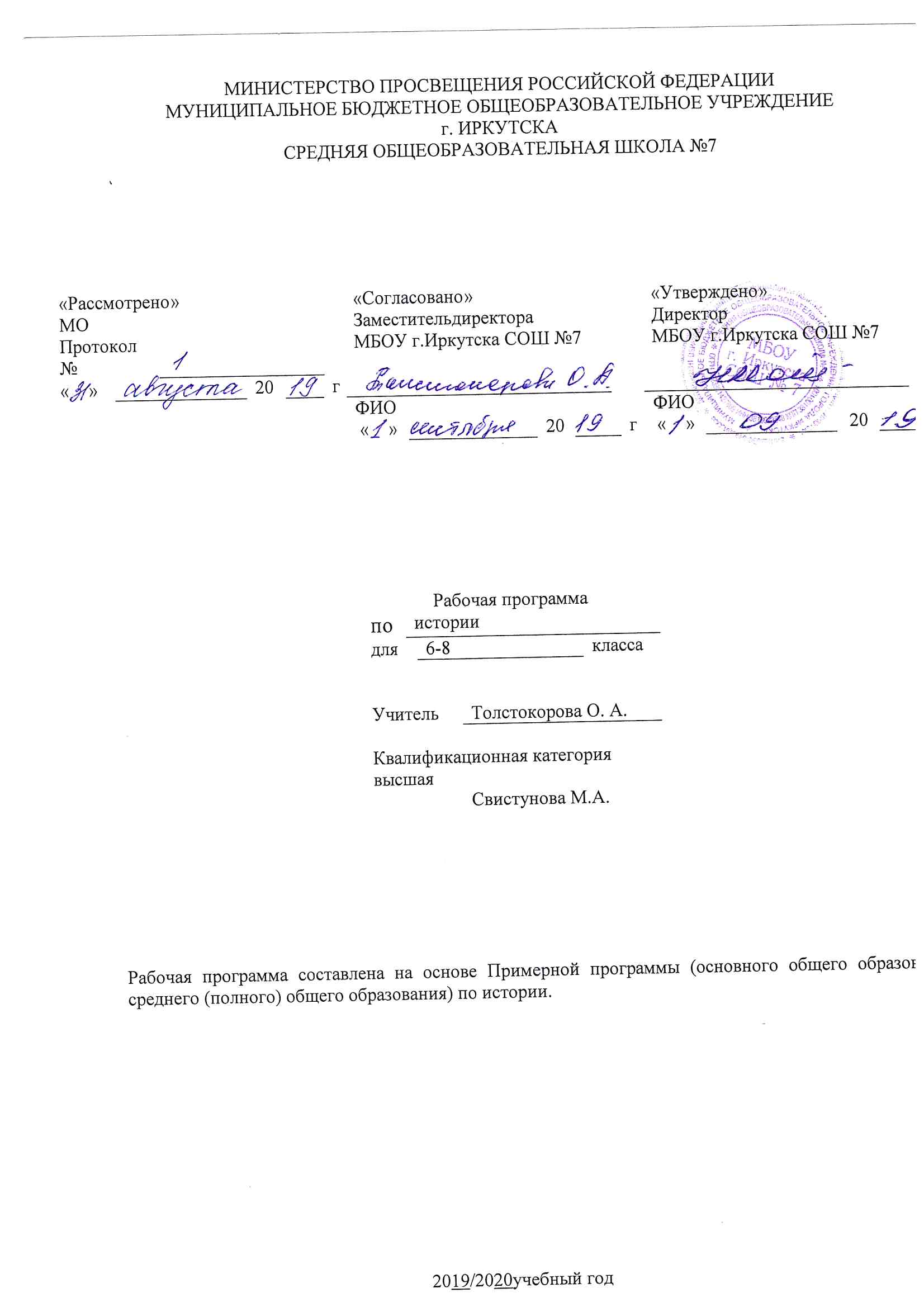 Пояснительная запискаРабочая программа по истории составлена на основе следующих нормативно- правовых документов: для классов, работающих по ФГОС:Федеральный государственный стандарт основного общего образования, утвержден приказом Министерства образования и науки Российской Федерации от 17мая  2012 г. № 413.Закон Российской Федерации «Об образовании» (статья 7).Учебный план МБОУ г. Иркутска  СОШ № 7 на 2019/2020учебный год.Примерная программа (основного общего образования, среднего (полного) общего образования) по истории.Данная рабочая программа реализует историко-культурный стандарт, разработанный в соответствии с поручением Президента Российской Федерации В.В. Путина от 21 мая 2012 г. №Пр.- 1334. (30 октября 2013 г. на расширенном заседании Совета Российского исторического общества была утверждена Концепция нового учебно-методического комплекса по отечественной истории, основанная на историко-культурном стандарте (ИКС)Программа предусматривает изучение истории России в 6- 9 классах. Во взаимосвязи с общим курсом отечественной истории рассматривается также региональная и локальная история. Курс истории России сочетает историю государства, населяющих его народов, историю родного края. В нём даётся представление об основных этапах исторического пути Отечества, при этом внимание уделяется целостной и выразительной характеристике основных исторических эпох - от прослеживания хода наиболее значительных общественных процессов до описания поворотных, драматических событий и их участников. Важная мировоззренческая задача данного курса заключается в раскрытии как своеобразия и неповторимости российской истории, так и её связи с ведущими процессами мировойистории.При изучении истории России предполагается обращение к материалам региональной и локальной истории, которые представляют собой богатый срез исторического знания. Речь идёт о многоуровневом рассмотрении истории государства и населяющих его народов, региона, города, села, семьи. Это способствует решению приоритетных образовательных и воспитательных задач: развитию интереса к прошлому и настоящему родной страны, осознанию своей принадлежности к её культурному наследию; воспитанию российской гражданской идентичности, патриотизма, бережного отношения к достоянию страны, культуре своего народа, своего края и др.Современный подход в преподавании истории предполагает единство знаний, ценностных отношений и познавательной деятельности школьников.Задачи изучения истории в школе:формирование у молодого поколения ориентиров для гражданской, национальной, социальной, культурной самоидентификации в окружающеммире;овладение учащимися знаниями об основных этапах развития человеческого общества с древности до наших дней, при особом внимании к месту и роли России во всемирно-историческомпроцессе;воспитание учащихся в духе патриотизма, уважения к своему Отечеству, многонациональному Российскому государству, в соответствии с идеями взаимопонимания, толерантности и мира между людьми и народами, в духе демократических ценностей современногообщества;развитие способностей учащихся непредвзято анализировать содержащуюся в различных источниках информацию о событиях и явлениях прошлого и настоящего, рассматривать события в историческом контексте, в их динамике, взаимосвязи ивзаимообусловленности;формирование у школьников умений применять исторические знания в учебной и внешкольной деятельности, в современном поликультурном, полиэтничном и многоконфессиональном обществе. Изучение истории России должно соответствовать системно-деятельностному подходу как одному из ключевых методологических принципов ФГОС.Планируемые результаты освоения курса истории РоссииС учётом содержания учебного материала, а также возрастных возможностей учащихся, развития их познавательной деятельности от класса к классу выделены три стадии - 6 класс, 7-8 классы и 9 класс.6 класс: Раздел «От Древней Руси к Российскому государству» Выпускник научится:локализовать во времени (на основе знания хронологии) этапы и ключевые события становления и развития Русского государства, соотносить хронологию истории Руси и всеобщейистории;применять знание фактов для характеристики ключевых событий и явлений отечественной истории IX-XVвв.;использовать историческую карту как источник информации о территории расселения славянских племён в середине I тысячелетия н.э., об экономических и культурных центрах Руси IX-XV вв., о направлениях крупнейших походов, завоеваний идр.;проводить поиск информации в исторических текстах, материальных исторических памятниках Руси, Русского государства названногопериода;составлять описание образа жизни различных групп населения Руси, памятников материальной и художественнойкультуры;рассказывать о значительных событиях отечественной истории IX-XVвв.;раскрывать характерные, существенные черты: а) экономических и социальных отношений и политического строя на Руси; б) религиозных воззрений, представлений средневекового человека о мире;объяснять значение ключевых понятий и терминов, относящихся к данному периоду отечественной истории;характеризовать причины и следствия ключевых событий отечественной истории IX-XVвв.;сопоставлять развитие Руси и других стран в период Средневековья, показывать общие черты и особенности;представлять характеристику деятелей отечественной истории IX-XVвв.;высказывать оценку наиболее значительных событий иличностей.Выпускник получит возможность научиться:проводить сопоставление политического устройства государств Средневековья (Русь, Запад,Восток);сравнивать свидетельства различных исторических источников, выявляя в них черты общего и различия;составлять на основе информации учебника и дополнительной литературы описание памятников культуры Руси, объяснять, в чём заключаются их художественные достоинства изначение.7-8 классы: Разделы «Россия в XVI-XVII вв.», «Россия в конце XVII-XVIII вв.» Выпускник научится:локализовать во времени (на основе знания хронологии) основные этапы и ключевые события отечественной истории XVI-XVIII вв., соотносить хронологию истории России и всеобщейистории;применять знание фактов для характеристики отечественной истории XVI-XVIII вв., основных процессов, явлений, ключевыхсобытий;использовать историческую карту как источник информации о границах и росте территории России в XVI-XVIII вв., основных процессах социально-экономического развития, местах важнейших событий, направлениях значительных передвижений - походов, завоеваний, колонизации идр.;анализировать информацию различных источников по отечественной истории XVI-XVIIIвв.;составлять описание положения и образа жизни основных социальных групп в России XVI-XVIII вв., памятников материальной и художественной культуры, рассказывать о значительных событиях и личностях отечественной истории названногопериода;систематизировать исторический материал, содержащийся в учебной и дополнительной литературе по отечественной истории XVI-XVIIIвв.;раскрывать характерные, существенные черты: а) экономического и социального развития России в XVI-XVIII вв.; б) эволюции политического строя; в) представлений о мире и общественных ценностей; г) художественной культуры названногопериода;объяснять значение ключевых понятий и терминов, относящихся к данному периоду отечественной истории (самодержавие, сословно-представительная монархия, крепостное право, раскол, Смута, реформы, империя, дворцовый переворот, «просвещённый абсолютизм» идр.);характеризовать причины и следствия ключевых событий и процессов отечественной истории названного периода (создание централизованного государства, расширение национального состава населения, Смута, социальные движения, Петровские реформы идр.);сопоставлять развитие России и других стран в XVI-XVIII вв., сравнивать исторические ситуации и события;составлять характеристику (исторический портрет) деятелей отечественной истории XVI-XVIII вв., давать оценку историческим событиям иличностям.Выпускник получит возможность научиться:характеризовать социально-экономическое и политическое развитие России в XVI-XVIII вв. с опорой на историческуюкарту;использовать элементы источниковедческого анализа при работе с историческими материалами (определение принадлежности и достоверности источника, позиции автора идр.);сравнивать развитие России и других стран в XVI-XVIII вв., объяснять, в чём заключались общие черты и особенности;применять знания по истории России в XVI-XVIII вв. при составлении описаний исторических и культурных памятников своего города, края ит.д.Требования к результатам освоения учебного предметаЛичностные результаты:осознание своей идентичности как гражданина страны, усвоение гуманистических, демократических и традиционных ценностей многонационального российскогообщества;формирование осознанного, уважительного и доброжелательного отношения к другому человеку, его мнению, гражданской позиции, его правам исвободам;осмысление	социально-нравственного	опыта	предшествующих	поколений,	способность	к определению своей позиции и ответственному поведению в современномобществе;понимание культурного многообразия своей страны и мира, уважение к культуре своего и других народов, толерантность.Метапредметные результаты:способность сознательно организовывать и регулировать свою деятельность - учебную, общественную и др.;владение умениями работать с учебной и внешкольной ин- формацией (анализировать и обобщать факты, составлять простой и развёрнутый план, тезисы, конспект, формулировать и обосновывать выводы и т.д.), использовать современные источники информации, в том числе материалы на электронныхносителях;способность решать творческие задачи, представлять результаты своей деятельности в различных формах (сообщение, эссе, презентация, реферат и др.);готовность к сотрудничеству с соучениками, коллективной работе, освоение основ межкультурного взаимодействия в школе и социальном окружении идр.Предметные результаты:овладение целостными представлениями об историческом пути народов своей страны и человечества как необходимой основой миропонимания и познания современногообщества;способность применять понятийный аппарат исторического знания и приёмы исторического анализа для раскрытия сущности и значения событий и явлений прошлого исовременности;умения изучать и систематизировать информацию различных исторических и современных источников, раскрывая её социальную принадлежность и познавательнуюценность;расширение опыта аналитического мышления на основе осмысления жизни и деяний личностей и народов в истории своей страны и человечества вцелом;готовность применять исторические знания для сохранения исторических и культурных памятников своей страны и мира, понимание необходимости борьбы заэто.Содержание предмета 6 классСодержание предмета 7 классСодержание предмета 8 класс История России. XVIII в. (42 ч.)Списоклитературы:Андреев И.Л. Алексей Михайлович. М.,2003.Библиотека литературы Древней Руси. СПб., 2001. Т.11—14.Боханов А.Н. Царь Алексей Михайлович. М.,2012.Буганов В.И. Мир истории: Россия в XVII столетии. М.,1989.Забелин И.Е. Минин и Пожарский. М.,1999.Зимин А.А. Опричнина Ивана Грозного. М.,1992.Карамзин Н.М. История государства Российского. Любоеиздание.Ключевский В.О. Курс русской истории. Любоеиздание.Кобрин В.Б. Иван Грозный. М.,1982.Краснобаев Б.И. Русская культура второй половины XVII - начала XIХ в. М.,1983.Морозова Л.Е. Два царя: Фёдор и Борис. М.,2001.Нефёдов С.А. История России с древнейших времён до 1917 г. Факторный анализ. М., 2010.Т.1,2Платонов С.Ф. Очерки по истории Смуты в Московском государстве XVI-XVII вв. Любоеиздание.Преображенский А.А., Морозова Л.Е., Демидова Н.Ф. Первые Романовы на Российском престоле. М.,1999.Скрынников Р.Г. Великий государь Иоанн Васильевич Грозный: в 2 т. Смоленск,1996.Скрынников Р.Г. Русская история IX-XVII веков. СПб.,2006.Скрынников Р.Г. Смутное время. Крушение царства. М.,2007.Соловьёв С.М. История России с древнейших времён. Любоеиздание.Флоря Б.Н. Иван Грозный. М.,1999.№название раздела (темы)название раздела (темы)кол- во часовсодержание раздела (темы)содержание раздела (темы)содержание раздела (темы)содержание раздела (темы)содержание раздела (темы)формы контроляВведение	в курс	ИсторияРоссииВведение	в курс	ИсторияРоссии1Место истории России во всемирной историиМесто истории России во всемирной историиМесто истории России во всемирной историиМесто истории России во всемирной историиМесто истории России во всемирной истории1Древниежители Родинынашей4Первобытная эпоха. Народы и государства нашейстраны в древности. Восточная Европа в середине I тысячелетия н.э. Восточные славяне в древностиПервобытная эпоха. Народы и государства нашейстраны в древности. Восточная Европа в середине I тысячелетия н.э. Восточные славяне в древностиПервобытная эпоха. Народы и государства нашейстраны в древности. Восточная Европа в середине I тысячелетия н.э. Восточные славяне в древностиПервобытная эпоха. Народы и государства нашейстраны в древности. Восточная Европа в середине I тысячелетия н.э. Восточные славяне в древностиПервобытная эпоха. Народы и государства нашейстраны в древности. Восточная Европа в середине I тысячелетия н.э. Восточные славяне в древностиКонтрольнаяработа	в форматеГИА2.Русь	в вв.IX-XII13Образование государства Русь. Первые русские князья. Князь Владимир и Крещение Руси. Русь при Ярославе Мудром. Преемники Ярослава Мудрого и борьба за киевский престол. Древняя Русь: общество и государство. Развитие городов и быт жителей Руси. Православная церковь в Древней Руси. КультураДревней Руси.Образование государства Русь. Первые русские князья. Князь Владимир и Крещение Руси. Русь при Ярославе Мудром. Преемники Ярослава Мудрого и борьба за киевский престол. Древняя Русь: общество и государство. Развитие городов и быт жителей Руси. Православная церковь в Древней Руси. КультураДревней Руси.Образование государства Русь. Первые русские князья. Князь Владимир и Крещение Руси. Русь при Ярославе Мудром. Преемники Ярослава Мудрого и борьба за киевский престол. Древняя Русь: общество и государство. Развитие городов и быт жителей Руси. Православная церковь в Древней Руси. КультураДревней Руси.Образование государства Русь. Первые русские князья. Князь Владимир и Крещение Руси. Русь при Ярославе Мудром. Преемники Ярослава Мудрого и борьба за киевский престол. Древняя Русь: общество и государство. Развитие городов и быт жителей Руси. Православная церковь в Древней Руси. КультураДревней Руси.Образование государства Русь. Первые русские князья. Князь Владимир и Крещение Руси. Русь при Ярославе Мудром. Преемники Ярослава Мудрого и борьба за киевский престол. Древняя Русь: общество и государство. Развитие городов и быт жителей Руси. Православная церковь в Древней Руси. КультураДревней Руси.Тестирование3.Русские земли всередине XII - начале XIII в.Русские земли всередине XII - начале XIII в.6Образование самостоятельных русских земель. ЗемлиЮжной Руси. Юго-Западная Русь. Новгородская земля. Северо-Восточная Русь.Образование самостоятельных русских земель. ЗемлиЮжной Руси. Юго-Западная Русь. Новгородская земля. Северо-Восточная Русь.Образование самостоятельных русских земель. ЗемлиЮжной Руси. Юго-Западная Русь. Новгородская земля. Северо-Восточная Русь.Образование самостоятельных русских земель. ЗемлиЮжной Руси. Юго-Западная Русь. Новгородская земля. Северо-Восточная Русь.Образование самостоятельных русских земель. ЗемлиЮжной Руси. Юго-Западная Русь. Новгородская земля. Северо-Восточная Русь.Тестирование4.Русь	между Востоком	иЗападомРусь	между Востоком	иЗападом6Монгольское нашествие на Русь. Экспансия на Русь с Северо-Запада. Золотая	Орда. Ордынская	власть	наРуси. Литовское государство и русские земли.Монгольское нашествие на Русь. Экспансия на Русь с Северо-Запада. Золотая	Орда. Ордынская	власть	наРуси. Литовское государство и русские земли.Монгольское нашествие на Русь. Экспансия на Русь с Северо-Запада. Золотая	Орда. Ордынская	власть	наРуси. Литовское государство и русские земли.Монгольское нашествие на Русь. Экспансия на Русь с Северо-Запада. Золотая	Орда. Ордынская	власть	наРуси. Литовское государство и русские земли.Монгольское нашествие на Русь. Экспансия на Русь с Северо-Запада. Золотая	Орда. Ордынская	власть	наРуси. Литовское государство и русские земли.Защита проектов5.Русские земли вРусские земли в9Северо-западнаяисеверо-восточнаяРусьпослеТестированиесередине	XIII- XVв.монгольского нашествия. Борьба Руси против Орды. Русские земли в конце ХIII- первой половине XV в.Русская православная церковь во второй половине XIII-XV в.Русская культура во второй половине XIII-XV в.Резерв1№название раздела (темы)кол-во часовсодержание раздела (темы)формы контроляВведение1От великого княжества к царству1Создание Московского царства12Завершение объединения русских земель. Иван Грозный - первый русский царь. Внешняя политика России при Иване Грозном Опричное лихолетье и конец московской династии Рюриковичей. Русская православная церковь в XVI в. Русская культура в XVIвТестирование2Смутное время9В	преддверии	Смуты.	Лжедмитрий	I.	Правление Василия		Шуйского. Лжедмитрий		II.Вторжение Междуцарствие	(1610-1613).	Второе ополчение и освобождениеМосквыТестирование3Россия	при первых Романовых18Правление Михаила Фёдоровича (1613-1645). Правление Алексея Михайловича (1645-1676) .Россия в XVII в.Русская деревня в XVII в.Присоединение Украины к России. Раскол в Русской православной церкви. Народные волнения в 1660-1670-е гг. Наследники Алексея Михайловича. Освоение Сибири и Дальнего Востока в XVII в. Просвещение, литература и театр в XVII в. Искусство XVII в.Жизньи бытразличных сословий. Обобщающее повторениеЗащита проектов, Контрольная работа	в форматеГИАРезерв2№название раздела (темы)кол-во часовсодержание раздела (темы)формы контроляВведение1От царства к империи1Эпоха	реформ Петра I9Начало правления Петра I. Северная война. Преобразования Петра I. Народные движения в первой четверти   XVIII в.Преобразования в области культурыи быта. Династия Романовых в первой четверти XVIIIв.Тестирование2.Россия в эпоху дворцовых переворотов7Россия	после	Петра	I.		Начало	эпохи	дворцовых переворотов. Правление		Анны	Иоанновны. Внешняяполитика России в правление Елизаветы Петровны. Семилетняя война. Правление Елизаветы Петровны.Тестирование3.Расцвет Российской империи15Внутренняя политика Екатерины II. Сословная политика Екатерины II. Крепостное право в России во второй половине XVIII в. Экономическая жизнь России второй половины XVIII в.Восстание Е.И. Пугачёва (1773—1775).Внешняя политика России в1760-1790-егг.Народы Российской империи в XVIII в. Освоение Новороссии. Россия в царствование Павла IЗащита проектов4.Русская культура, наука,общественная мысль	послеПетра Великого9Развитие образования. Развитие российской науки. М.В. Ломоносов. Общественная мысль второй половины XVIII в. Литература, театральное и музыкальное искусство. Русская художественная культура XVIII в.Контрольная работа	в форматеГИАРезерв1